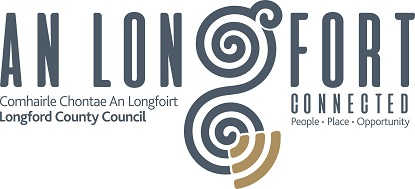 Longford County CouncilTraffic SectionMarket SquareLongford043-3331563OVER 65’S RESIDENTS PARKING PERMIT FORM Name:		______________________________________Home Address:      ____________________________________________________________________________Phone No.          	__________        No._______________Designated Street/Car Park:  ___________________________________                          Vehicle Registration No:	______________ Make/Model:__________________Amount Paid: _________________________SIGNED :________________________           DATE:_______________I, ________________________________ hereby declare that the particulars given in this application form are correct and true in every detail to the best of my knowledge and I make this solemn declaration conscientiously believing the same to be true by virtue of the Statutory Declarations Act, 1938.When submitting the application form, please ensure that you have submitted the relevant documentation as detailed below;Vehicle Licensing Certificate and letter from Landlord(if rented/leased accommodation) plus Landlords P.R.T.B. NumberProof of age i.e. Driver’s License, Passport or Birth CertResidents parking permits are issued free of charge. Please forward Application Form to  Council, Traffic Section, , Longford. 